Мережа класів по Василівському закладу загальної середньої освітиКілійської міської ради станом на грудень  2022 рокуКласиКількість учнів Вільні місця1302822311194111951218611197121886279723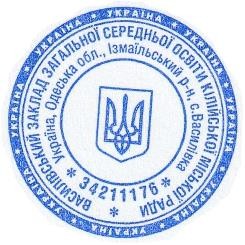 ДиректорЗЗСО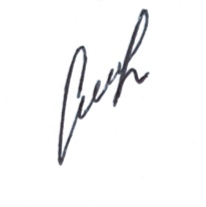 Оксана СІЛАКОВА